                                                                                                                                                          ITRI,30/11/2017Determina n. 36CIG: Z30210F8A7                                                                                                                                                        AL SITO WEB                                                                                                                                                             ATTIDetermina a contrarre per acquisto in economia OGGETTO: procedura di acquisto in economia per la fornitura di prodotti per l’ampliamento dell’attività formativa - esercitazioni di scienze agraria.Il Dirigente Scolastico ► Premesso che si rende indispensabile acquistare –realizzare prodotti per l’ampliamento dell’offerta formativa relativa alle esercitazioni di scienze agraria; ►VISTO il Decreto del Presidente della Repubblica 8 marzo 1999, n. 275, concernente il Regolamento recante norme in materia di autonomia delle Istituzioni Scolastiche, ai sensi della legge 15 marzo 1997, n. 59; ►VISTO il Regolamento di contabilità D.I. n. 44/2001; ►VISTO il D.L.gs n. 163/06 “Codice degli appalti”; VISTO il D.L.gs. del 18/aprile 2016 n. 50 “Nuovo Codice Dei Contratti Pubblici” e ss.mm.ii., in particolare l’art.              36 che disciplina i contratti sotto soglia;►VISTO il regolamento d’Istituto contenente criteri e limiti per lo svolgimento dell’attività negoziale da parte del Dirigente Scolastico; ► VISTO il Regolamento di acquisizione in economia di lavori, beni o servizi approvato con delibera del Commissario Straordinario;► VISTA la legge n.228 del 24.12.2012 (art.1, commi 149 lettera b), 150, 154, e 158), ai sensi della quale è fatto obbligo, per le Pubbliche Amministrazioni, a far data dal 1.1.2013, di utilizzare per l’approvvigionamento di beni e servizi mediante le Convenzioni Consip;► DATO ATTO che non sono attive convenzioni CONSIP aventi ad oggetto beni comparabili con quelli relativi alla presente procedura di approvvigionamento; ►RILEVATO che, ai sensi dell’art.26, comma 3 della legge 488/1999, le amministrazioni pubbliche che non abbiano aderito alle convenzioni CONSIP di cui al comma 1 dell’articolo citato, ed intendano espletare autonome procedure di gara per l’acquisto di beni/servizi comparabili con quelli oggetto delle predette convenzioni, sono tenute ad utilizzarne i relativi parametri di prezzo e qualità;► VISTO che l’art.11, comma 2 del D. L.gs. 12 aprile 2006, n.163 (codice dei contratti pubblici di lavori, servizi e forniture), dispone che “prima dell’avvio delle procedure di affidamento dei contratti pubblici, le amministrazioni aggiudicatrici decretano o determinano di contrarre, in conformità ai propri ordinamenti, individuano gli elementi essenziali del contratto e i criteri di selezione degli operatori economici e delle offerte;► RAVVISATA pertanto la necessità di attivare le procedure necessarie per garantire il servizio;►RITENUTO di scegliere, quale modalità di scelta del contraente, l’affidamento diretto, in quanto l’ammontare della spesa consente di seguire le procedure previste dal comma 1 dell’art. 34 del Regolamento concernente le istruzioni generali sulla gestione amministrativo-contabile delle Istituzioni Scolastiche di contabilità D.I. 44/2001;► ATTESO che il costo complessivo è di € 914,50 IVA inclusa;►ATTESO che la determinazione della spesa stanziata per la fornitura in oggetto risulta finanziariamente compatibile con l’effettiva capienza a valere sull’aggregato A02/Funzionamento Amministrativo Didattico programma annuale 2017;                                                                         D E T E R M I N A di affidare alla ditta “GREEN VILLAGE ” di Sinapi Carlo  il servizio indicato in premessa per un importo rispettivamente di € 914,50 IVA inclusa; Di impegnare la spesa, per le finalità di cui sopra a valere sull’aggregato A02/Funzionamento Amministrativo Didattico programma annuale 2017;di richiedere alla ditta fornitrice: gli estremi identificativi IBAN del conto corrente bancario o postale dedicato con l’indicazione della fornitura alla quale sono dedicati; - la generalità e il codice fiscale della persona delegata ad operare sugli stessi ed ogni modifica relativa ai dati trasmessi; - la dichiarazione resa ai sensi del D.P.R. 28 dicembre 2000, n.445; di disporre che il pagamento verrà effettuato a seguito di presentazione di fattura debitamente controllata e vistata in ordine alla regolarità e rispondenza formale e fiscale; di disporre che il presente provvedimento venga pubblicato sul sito della scuola nella sezione amministrazione trasparente ai fini della generale conoscenza                                                                                                       F.to Il Dirigente Scolastico                                                                                                                     Lidia Cardi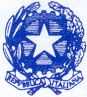 MINISTERO DELL’ISTRUZIONE, DELL’UNIVERSITÀ E DELLARICERCAUFFICIO SCOLASTICO REGIONALE PER IL LAZIO  ISTITUTO COMPRENSIVO ITRIOmnicomprensivo di scuole infanzia,primaria, secondaria I° grado secondaria II° grado (Istituto Professionale Agro-Ambientale-Servizi per l’agricoltura e lo sviluppo rurale)           04020 ITRI P.zzale Rodari, snc ( 0771/730050 fax 0771/721738                            C.M. LTIC83500Q – C.F.  90048300595-Cod.Comune E375-Cod.Univoco Fatturazioni UF3SPVSito Web: www.comprensivoitri.it email: ltic83500q@istruzione.it Pec:ltic83500q@pec.istruzione. it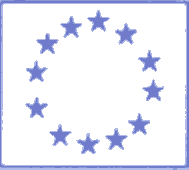 